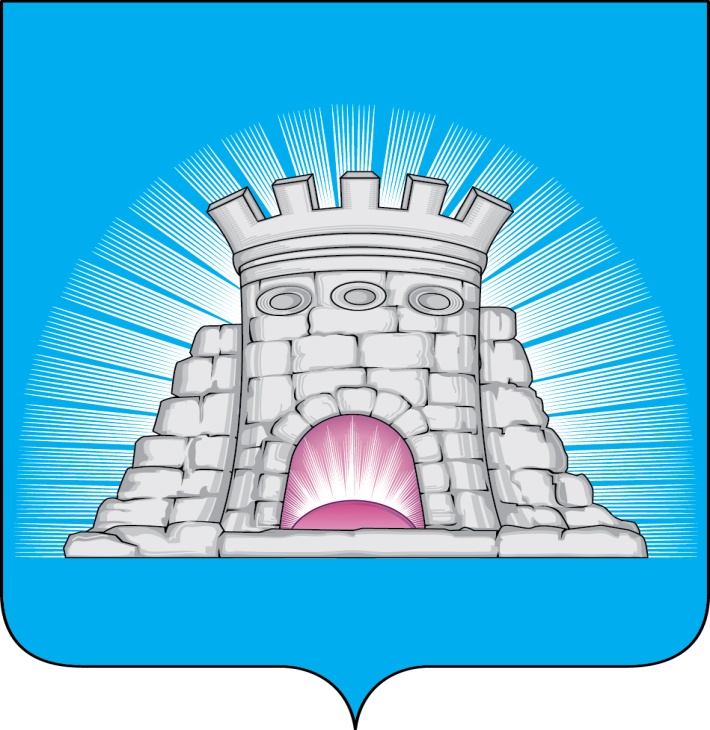 П О С Т А Н О В Л Е Н И Е 11.05.2023       №     676/5г.Зарайск                   О реорганизации муниципальных учреждений культуры                        путем присоединения муниципального бюджетного                       учреждения «Мендюкинский сельский дом культуры»                              к муниципальному бюджетному учреждению                                   «Чулковский сельский дом культуры»    В целях совершенствования работы учреждений культуры городского округа Зарайск Московской области, создания благоприятных условий для развития народного творчества и искусства, оптимизации бюджетных средств путем сокращения дублирующих должностей, получения дополнительных средств за счет централизации материально-технической базы, в соответствии с Гражданским кодексом Российской Федерации, Федеральным законом от 12.01.1996 № 7-ФЗ «О некоммерческих организациях», Федеральным законом от 08.08.2001 № 129-ФЗ «О государственной регистрации юридических лиц и индивидуальных предпринимателей», Законом Московской области от 22.07.2013 № 81/2013-ОЗ «О государственной политике в сфере культуры в Московской области», решением Совета депутатов городского округа Зарайск Московской области от 29.08.2019 № 44/3 «Об утверждении Положения о порядке создания, реорганизации и ликвидации муниципальных унитарных предприятий и муниципальных учреждений», руководствуясь Уставом городского округа Зарайск Московской области,                                               П О С Т А Н О В Л Я Ю:        1.Реорганизовать муниципальное бюджетное учреждение «Мендюкинский сельский дом культуры» (ИНН 5014011153) путем присоединения к муниципальному бюджетному учреждению «Чулковский сельский дом культуры» (ИНН 5014011139), присвоив учреждению после завершения процесса реорганизации наименование - муниципальное бюджетное учреждение «Зареченский сельский дом культуры» (далее – Муниципальное учреждение).       2. Установить, что Муниципальное учреждение является правопреемником муниципального бюджетного учреждения «Мендюкинский сельский дом культуры».                                                                                                                      010966       3. Определить, что Муниципальное учреждение сохраняет за собой установленные Уставом основные цели, предмет и виды его деятельности, а также приобретает цели, предмет и виды деятельности, установленные уставом муниципального бюджетного учреждения «Мендюкинский сельский дом культуры».      4.  Установить, что функции и полномочия учредителя Муниципального учреждения от имени городского округа Зарайск Московской области осуществляет администрация городского округа Зарайск Московской области.                 5. Утвердить Перечень мероприятий по реорганизации муниципальных учреждений культуры путем присоединения муниципального бюджетного учреждения «Мендюкинский сельский дом культуры» к муниципальному бюджетному учреждению «Чулковский сельский дом культуры» (далее – Перечень мероприятий) (приложение 1).     6. Осуществить реорганизацию в соответствии с Перечнем мероприятий.     7. Директорам муниципальных бюджетных учреждений «Чулковский сельский дом культуры», «Мендюкинский сельский дом культуры» в порядке и сроки, установленные действующим законодательством Российской Федерации, произвести все необходимые юридически значимые действия по реорганизации учреждений согласно Перечню мероприятий.       8. Настоящее постановление опубликовать в периодическом печатном издании - «Зарайский вестник» - приложении к общественно-политической газете «За новую жизнь» и разместить на официальном сайте администрации городского округа Зарайск Московской области в сети «Интернет».      9.Контроль за исполнением настоящего постановления возложить на заместителя главы администрации городского округа Зарайск Гулькину Р.Д.Глава городского округа  Зарайск  В.А. ПетрущенкоВерно:Начальник службы делопроизводства Л.Б. Ивлева                                                                                                         11.05.2023Послано: в дело, прокуратуру, ККФКСР с Д и М - 3, Мешкову А.Н., Гулькиной Р.Д., отдел экономики и инвестиций, юридический отдел,                         СВ со СМИ, в газету «Зарайский вестник».  66-2-51-81Приложение 1к постановлению главы городского округа Зарайск Московской областиот   11.05.2023    №   676/5Перечень мероприятий по реорганизации муниципальных учреждений культуры путем присоединения муниципального бюджетного учреждения «Мендюкинский сельский дом культуры» к муниципальному бюджетному учреждению «Чулковский сельский дом культуры»№ п/пНаименование мероприятийСрокОтветственные1.Проведение председателем Комитета по культуре, физической культуре, спорту, работе с детьми и молодежью администрации г.о. Зарайск совещания с директорами МБУ «Чулковский сельский дом культуры», МБУ «Мендюкинский сельский дом культуры» по вопросам реорганизацииВ течение двух рабочих дней                   с даты издания постановления                о реорганизацииКомитет по культуре, физической культуре, спорту, работе с детьми и молодежью администрации г.о. Зарайск2.Направление уведомлений в территориальный орган ФНС о начале процедуры реорганизации с указанием формы реорганизации в форме присоединенияВ течение трех рабочих дней                   с даты издания постановления                о реорганизацииДиректор МБУ «Мендюкинский сельский дом культуры», директор МБУ «Чулковский сельский дом культуры»3.Направление уведомления в Единый федеральный реестр сведений о фактах деятельности юридических лиц (Федресурс) о реорганизации путем присоединенияВ течение трех рабочих дней                   с даты издания постановления                о реорганизацииДиректор МБУ «Мендюкинский сельский дом культуры», директор МБУ «Чулковский сельский дом культуры»4.Дважды с периодичностью один раз в месяц размещение в журнале «Вестник государственной регистрации» уведомления о реорганизацииПервая публикация – после внесения в ЕГРЮЛ сведений о начале процедуры реорганизации;Вторая публикация – через месяц после первой публикацииДиректор МБУ «Мендюкинский сельский дом культуры», директор МБУ «Чулковский сельский дом культуры»5.Уведомление сотрудников учреждений о реорганизации, о сокращении штата  В течение пяти рабочих дней с даты издания постановления о реорганизации и не позднее чем за два месяца до предстоявших сокращений Директор МБУ «Мендюкинский сельский дом культуры», директор МБУ «Чулковский сельский дом культуры»6.Уведомление в письменной форме всех известных кредиторов учреждений о начале реорганизации с указанием в данном извещении правопреемника учреждений, изменения платежных реквизитов (письменно)В течение пяти  рабочих дней после даты направления уведомления о начале процедуры реорганизации в территориальный орган ФНСДиректор МБУ «Мендюкинский сельский дом культуры», директор МБУ «Чулковский сельский дом культуры»7.Уведомление внебюджетных фондов о начале процедуры реорганизации с указанием правопреемника. В течение трех рабочих дней после внесения в ЕГРЮЛ записи о начале процедуры реорганизацииДиректор МБУ «Мендюкинский сельский дом культуры», директор МБУ «Чулковский сельский дом культуры»8.Проведение инвентаризации имущества и финансовых обязательствВ процессе проведения реорганизации Директор МБУ «Мендюкинский сельский дом культуры», директор МБУ «Чулковский сельский дом культуры»9.Подготовка структуры и штатного расписания МБУ «Зареченский сельский дом культуры»В процессе проведения реорганизации Директор МБУ «Чулковский сельский дом культуры», директор МБУ «Мендюкинский сельский дом культуры»10.Составление перечня земельных участков, на которых находятся объекты недвижимости учреждений. Согласование передаточного акта на объекты недвижимости, перечня земельных участков с Комитетом по управлению имуществомадминистрации г.о. Зарайск В процессе проведения реорганизации Директор МБУ «Мендюкинский сельский дом культуры», директор МБУ «Чулковский сельский дом культуры»11.Оформление и утверждение передаточного акта с указанием правопреемства на основании данных бухгалтерского учета.В течение трех недель после второго опубликования в журнале «Вестник государственной регистрации» уведомления о реорганизацииДиректор МБУ «Мендюкинский сельский дом культуры», директор МБУ «Чулковский сельский дом культуры»12.Разработка и утверждение муниципального задания для МБУ «Зареченский сельский дом культуры»После утверждения передаточного актаКомитет по культуре, физической культуре, спорту, работе с детьми и молодежью администрации г.о. Зарайск13.Уведомление поставщиков о реорганизации, об изменении платежных реквизитов. В процессе проведения реорганизации Директор МБУ «Мендюкинский сельский дом культуры», директор МБУ «Чулковский сельский дом культуры»14.Передача документов по личному составу, регистрационных и бухгалтерских документов по акту приёма-передачи.В день получения листа записи из ЕГРЮЛ о внесенных изменениях в связи с реорганизацией Директор МБУ «Мендюкинский сельский дом культуры», директор МБУ «Чулковский сельский дом культуры»15.Представление в территориальный орган ФНС необходимого пакета документов с Уставом МБУ «Зареченский сельский дом культуры».На следующий день после получения листа записи из ЕГРЮЛ о внесенных изменениях в связи с реорганизацией, прекращением деятельности МБУ «Мендюкинский СДК»Директор МБУ «Зареченский сельский дом культуры»16.Закрытие лицевых счетов МБУ «Мендюкинский сельский дом культуры» в органах казначейства. Перечисление остатков средств на лицевые счета правопреемника - МБУ «Зареченский сельский дом культуры».По завершении процедуры реорганизации и получения документов из ФНС Директор МБУ «Мендюкинский сельский дом культуры», директор МБУ «Чулковский сельский дом культуры»